Insert Name
Title or organisation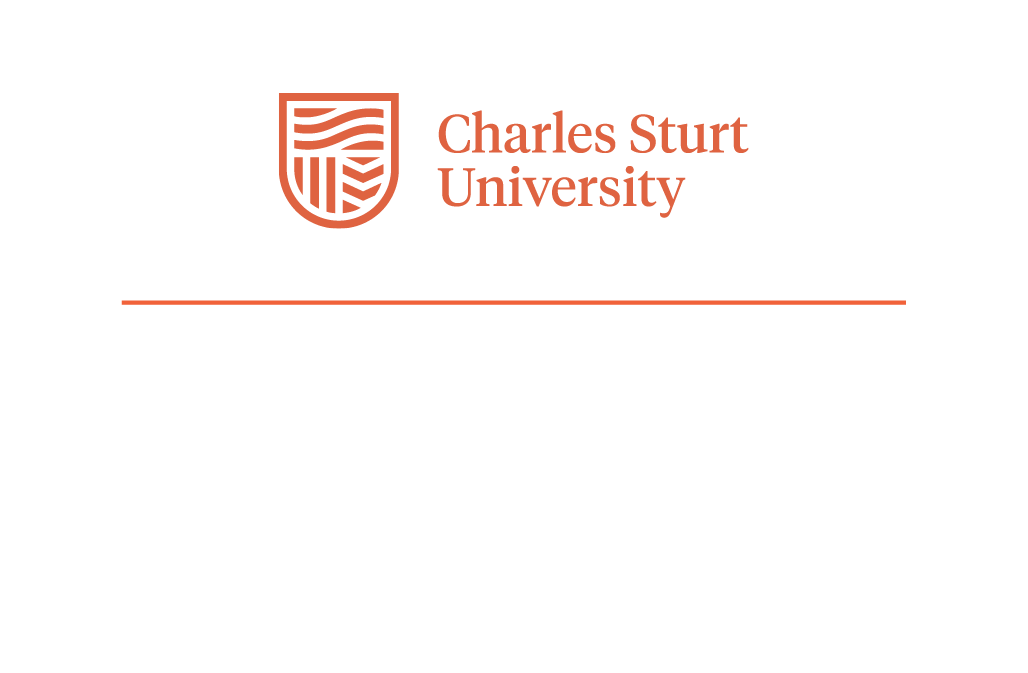 Insert Name
Title or organisationInsert Name
Title or organisationInsert Name
Title or organisation Insert Name
Title or organisation Insert Name
Title or organisation Insert Name
Title or organisation Insert Name
Title or organisation